ПРОТОКОЛ № _____Доп. Вр.                    в пользу                                           Серия 11-метровых                    в пользу                                            Подпись судьи : _____________________ /_________________________ /ПредупрежденияУдаленияПредставитель принимающей команды: ______________________ / _____________________ Представитель команды гостей: _____________________ / _________________________ Замечания по проведению игры ______________________________________________________________________________________________________________________________________________________________________________________________________________________________________________________________________________________________________________________________________________________________________________________________________________________________________________________________________________________________________________________________Травматические случаи (минута, команда, фамилия, имя, номер, характер повреждения, причины, предварительный диагноз, оказанная помощь): _________________________________________________________________________________________________________________________________________________________________________________________________________________________________________________________________________________________________________________________________________________________________________________________________________________________________________Подпись судьи:   _____________________ / _________________________Представитель команды: ______    __________________  подпись: ___________________    (Фамилия, И.О.)Представитель команды: _________    _____________ __ подпись: ______________________                                                             (Фамилия, И.О.)Лист травматических случаевТравматические случаи (минута, команда, фамилия, имя, номер, характер повреждения, причины, предварительный диагноз, оказанная помощь)_______________________________________________________________________________________________________________________________________________________________________________________________________________________________________________________________________________________________________________________________________________________________________________________________________________________________________________________________________________________________________________________________________________________________________________________________________________________________________________________________________________________________________________________________________________________________________________________________________________________________________________________________________________________________________________________________________________________________________________________________________________________________________________________________________________________________________________________________________________________________________________________________________________________________________________________________________________________________________________________________________________________________________________________________________________________________________________________________________________________________________________Подпись судьи : _________________________ /________________________/ 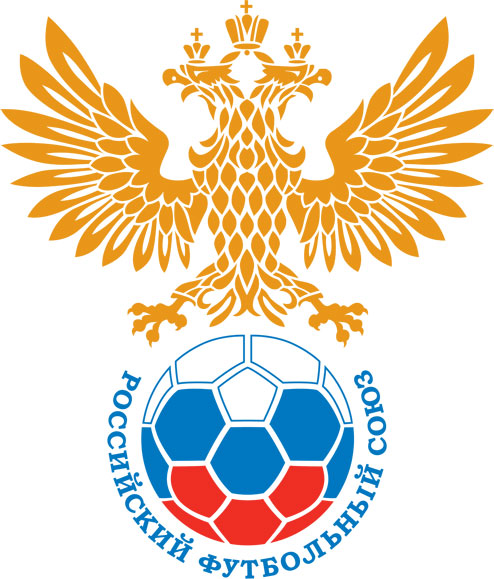 РОССИЙСКИЙ ФУТБОЛЬНЫЙ СОЮЗМАОО СФФ «Центр»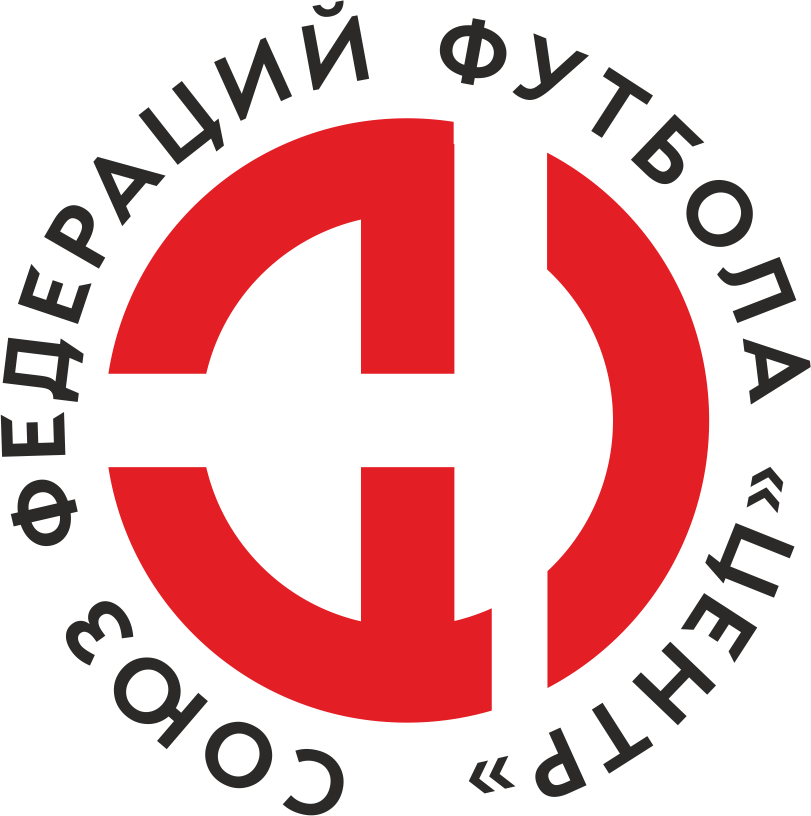    Первенство России по футболу среди команд III дивизиона, зона «Центр» _____ финала Кубка России по футболу среди команд III дивизиона, зона «Центр»Дата:14 ноября 2020Авангард-М (Курск)Авангард-М (Курск)Авангард-М (Курск)Авангард-М (Курск)Елец (Елец)Елец (Елец)команда хозяевкоманда хозяевкоманда хозяевкоманда хозяевкоманда гостейкоманда гостейНачало:14:00Освещение:Естественное Естественное Количество зрителей:50Результат:1:2в пользуЕлец (Елец)1 тайм:0:2в пользув пользу Елец (Елец)Судья:Филиппов Дмитрий  (Воронеж)кат.1 кат.1 помощник:Кандаков Кирилл  (Воронеж)кат.2 кат.2 помощник: Ялунин Олег (Воронеж)кат.1 кат.Резервный судья:Резервный судья:Ануфриев Артём (Курск) кат.2 кат.Инспектор:Присяжнюк Максим Александрович (Брянск)Присяжнюк Максим Александрович (Брянск)Присяжнюк Максим Александрович (Брянск)Присяжнюк Максим Александрович (Брянск)Делегат:СчетИмя, фамилияКомандаМинута, на которой забит мячМинута, на которой забит мячМинута, на которой забит мячСчетИмя, фамилияКомандаС игрыС 11 метровАвтогол0:1Александр ТвердохлебовЕлец (Елец)150:2Владислав КолченкоЕлец (Елец)361:2Иван ПоздняковАвангард-М (Курск)48Мин                 Имя, фамилия                          КомандаОснованиеРОССИЙСКИЙ ФУТБОЛЬНЫЙ СОЮЗМАОО СФФ «Центр»РОССИЙСКИЙ ФУТБОЛЬНЫЙ СОЮЗМАОО СФФ «Центр»РОССИЙСКИЙ ФУТБОЛЬНЫЙ СОЮЗМАОО СФФ «Центр»РОССИЙСКИЙ ФУТБОЛЬНЫЙ СОЮЗМАОО СФФ «Центр»РОССИЙСКИЙ ФУТБОЛЬНЫЙ СОЮЗМАОО СФФ «Центр»РОССИЙСКИЙ ФУТБОЛЬНЫЙ СОЮЗМАОО СФФ «Центр»Приложение к протоколу №Приложение к протоколу №Приложение к протоколу №Приложение к протоколу №Дата:14 ноября 202014 ноября 202014 ноября 202014 ноября 202014 ноября 2020Команда:Команда:Авангард-М (Курск)Авангард-М (Курск)Авангард-М (Курск)Авангард-М (Курск)Авангард-М (Курск)Авангард-М (Курск)Игроки основного составаИгроки основного составаЦвет футболок: Белые       Цвет гетр: Белые Цвет футболок: Белые       Цвет гетр: Белые Цвет футболок: Белые       Цвет гетр: Белые Цвет футболок: Белые       Цвет гетр: Белые НЛ – нелюбительНЛОВ – нелюбитель,ограничение возраста НЛ – нелюбительНЛОВ – нелюбитель,ограничение возраста Номер игрокаЗаполняется печатными буквамиЗаполняется печатными буквамиЗаполняется печатными буквамиНЛ – нелюбительНЛОВ – нелюбитель,ограничение возраста НЛ – нелюбительНЛОВ – нелюбитель,ограничение возраста Номер игрокаИмя, фамилияИмя, фамилияИмя, фамилияНЛОВ13Егор Скоробогатько Егор Скоробогатько Егор Скоробогатько НЛ4Алексей Медведев Алексей Медведев Алексей Медведев 5Илья Ободников Илья Ободников Илья Ободников 23Сергей Стремоухов Сергей Стремоухов Сергей Стремоухов 18Владислав Петрищев Владислав Петрищев Владислав Петрищев НЛОВ8Дмитрий Степанов Дмитрий Степанов Дмитрий Степанов 97Игорь Иваченков (к)Игорь Иваченков (к)Игорь Иваченков (к)НЛОВ14Максим Тарасов Максим Тарасов Максим Тарасов 40Артем Самодайкин Артем Самодайкин Артем Самодайкин 11Юрий Маханьков Юрий Маханьков Юрий Маханьков 93Александр Хребтов Александр Хребтов Александр Хребтов Запасные игроки Запасные игроки Запасные игроки Запасные игроки Запасные игроки Запасные игроки 1Павел ЗемсковПавел ЗемсковПавел Земсков6Владислав КуцВладислав КуцВладислав Куц27Александр ЕрмаковАлександр ЕрмаковАлександр Ермаков17Иван ПоздняковИван ПоздняковИван Поздняков77Даниил ТретьяковДаниил ТретьяковДаниил ТретьяковНЛОВ71Андрей МатвеевАндрей МатвеевАндрей Матвеев22Сайдун МусаевСайдун МусаевСайдун МусаевТренерский состав и персонал Тренерский состав и персонал Фамилия, имя, отчествоФамилия, имя, отчествоДолжностьДолжностьТренерский состав и персонал Тренерский состав и персонал 1Сергей Александрович ШолоховГлавный тренерГлавный тренерТренерский состав и персонал Тренерский состав и персонал 2Игорь Олегович ГершунНачальник командыНачальник команды3Андрей Викторович Шалаев ВрачВрач4567ЗаменаЗаменаВместоВместоВместоВышелВышелВышелВышелМинМинСудья: _________________________Судья: _________________________Судья: _________________________11Александр ХребтовАлександр ХребтовАлександр ХребтовДаниил ТретьяковДаниил ТретьяковДаниил ТретьяковДаниил Третьяков464622Игорь ИваченковИгорь ИваченковИгорь ИваченковИван ПоздняковИван ПоздняковИван ПоздняковИван Поздняков4646Подпись Судьи: _________________Подпись Судьи: _________________Подпись Судьи: _________________33Юрий МаханьковЮрий МаханьковЮрий МаханьковСайдун МусаевСайдун МусаевСайдун МусаевСайдун Мусаев6565Подпись Судьи: _________________Подпись Судьи: _________________Подпись Судьи: _________________44Дмитрий СтепановДмитрий СтепановДмитрий СтепановАндрей МатвеевАндрей МатвеевАндрей МатвеевАндрей Матвеев656555Артем СамодайкинАртем СамодайкинАртем СамодайкинАлександр ЕрмаковАлександр ЕрмаковАлександр ЕрмаковАлександр Ермаков69696677        РОССИЙСКИЙ ФУТБОЛЬНЫЙ СОЮЗМАОО СФФ «Центр»        РОССИЙСКИЙ ФУТБОЛЬНЫЙ СОЮЗМАОО СФФ «Центр»        РОССИЙСКИЙ ФУТБОЛЬНЫЙ СОЮЗМАОО СФФ «Центр»        РОССИЙСКИЙ ФУТБОЛЬНЫЙ СОЮЗМАОО СФФ «Центр»        РОССИЙСКИЙ ФУТБОЛЬНЫЙ СОЮЗМАОО СФФ «Центр»        РОССИЙСКИЙ ФУТБОЛЬНЫЙ СОЮЗМАОО СФФ «Центр»        РОССИЙСКИЙ ФУТБОЛЬНЫЙ СОЮЗМАОО СФФ «Центр»        РОССИЙСКИЙ ФУТБОЛЬНЫЙ СОЮЗМАОО СФФ «Центр»        РОССИЙСКИЙ ФУТБОЛЬНЫЙ СОЮЗМАОО СФФ «Центр»Приложение к протоколу №Приложение к протоколу №Приложение к протоколу №Приложение к протоколу №Приложение к протоколу №Приложение к протоколу №Дата:Дата:14 ноября 202014 ноября 202014 ноября 202014 ноября 202014 ноября 202014 ноября 2020Команда:Команда:Команда:Елец (Елец)Елец (Елец)Елец (Елец)Елец (Елец)Елец (Елец)Елец (Елец)Елец (Елец)Елец (Елец)Елец (Елец)Игроки основного составаИгроки основного составаЦвет футболок: Чёрные   Цвет гетр:  ЧёрныеЦвет футболок: Чёрные   Цвет гетр:  ЧёрныеЦвет футболок: Чёрные   Цвет гетр:  ЧёрныеЦвет футболок: Чёрные   Цвет гетр:  ЧёрныеНЛ – нелюбительНЛОВ – нелюбитель,ограничение возрастаНЛ – нелюбительНЛОВ – нелюбитель,ограничение возрастаНомер игрокаЗаполняется печатными буквамиЗаполняется печатными буквамиЗаполняется печатными буквамиНЛ – нелюбительНЛОВ – нелюбитель,ограничение возрастаНЛ – нелюбительНЛОВ – нелюбитель,ограничение возрастаНомер игрокаИмя, фамилияИмя, фамилияИмя, фамилия1Иван Попов Иван Попов Иван Попов 4Сергей Хмелевской Сергей Хмелевской Сергей Хмелевской 5Руслан Сидоров Руслан Сидоров Руслан Сидоров 3Юрий Неделин Юрий Неделин Юрий Неделин 12Олег Киселев Олег Киселев Олег Киселев 7Сергей Белоусов (к)Сергей Белоусов (к)Сергей Белоусов (к)28Александр_А. Ролдугин  Александр_А. Ролдугин  Александр_А. Ролдугин  10Владимир Сотников Владимир Сотников Владимир Сотников 11Владислав Колченко Владислав Колченко Владислав Колченко 9Александр Молодцов  Александр Молодцов  Александр Молодцов  27Александр Твердохлебов Александр Твердохлебов Александр Твердохлебов Запасные игроки Запасные игроки Запасные игроки Запасные игроки Запасные игроки Запасные игроки 16Илья Одиноков  Илья Одиноков  Илья Одиноков  15Андрей ХромыхАндрей ХромыхАндрей Хромых21Роман ЛошкаревРоман ЛошкаревРоман Лошкарев23Станислав ЗайцевСтанислав ЗайцевСтанислав Зайцев22Владислав ЕфремовВладислав ЕфремовВладислав Ефремов18Михаил ХрамовМихаил ХрамовМихаил Храмов17Даниил БутыринДаниил БутыринДаниил БутыринТренерский состав и персонал Тренерский состав и персонал Фамилия, имя, отчествоФамилия, имя, отчествоДолжностьДолжностьТренерский состав и персонал Тренерский состав и персонал 1Владимир Николаевич КобзевТренерТренерТренерский состав и персонал Тренерский состав и персонал 234567Замена Замена ВместоВместоВышелМинСудья : ______________________Судья : ______________________11Александр_А. Ролдугин Александр_А. Ролдугин Андрей Хромых4522Андрей ХромыхАндрей ХромыхВладислав Ефремов67Подпись Судьи : ______________Подпись Судьи : ______________Подпись Судьи : ______________33Александр ТвердохлебовАлександр ТвердохлебовРоман Лошкарев81Подпись Судьи : ______________Подпись Судьи : ______________Подпись Судьи : ______________44Владимир СотниковВладимир СотниковСтанислав Зайцев90556677        РОССИЙСКИЙ ФУТБОЛЬНЫЙ СОЮЗМАОО СФФ «Центр»        РОССИЙСКИЙ ФУТБОЛЬНЫЙ СОЮЗМАОО СФФ «Центр»        РОССИЙСКИЙ ФУТБОЛЬНЫЙ СОЮЗМАОО СФФ «Центр»        РОССИЙСКИЙ ФУТБОЛЬНЫЙ СОЮЗМАОО СФФ «Центр»   Первенство России по футболу среди футбольных команд III дивизиона, зона «Центр» _____ финала Кубка России по футболу среди футбольных команд III дивизиона, зона «Центр»       Приложение к протоколу №Дата:14 ноября 2020Авангард-М (Курск)Елец (Елец)команда хозяевкоманда гостей